                PR - K.V.T.H.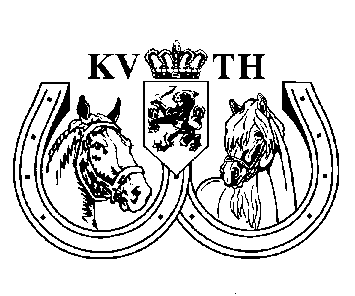 Website: www.kvth.nl  / email: pr@kvth.nlBESTELLING PR-ARTIKELEN K.V.T.H.Mijn gegevens zijn:Naam:											M / V Adres:Postcode: 
Woonplaats:Email:
Mobiel Tel.nr:Het totaalbedrag wil ik graag betalen door middel van:Vooraf overmaken op bankrekening: NL21 RABO 0357 7146 28 t.n.v. Koen Harmsen te Wehl (= voorzitter PR-commissie). Ontvangen van een betaalverzoek via WhatsApp van Koen HarmsenNa ontvangst van het totaalbedrag dus (inclusief de verzendkosten), wordt het pakket met de artikelen binnen twee weken naar u verzonden.Wij versturen via PostNL, risico verzenden is voor de ontvanger.Gelieve dit ingevulde bestelformulier te mailen naar de PR-commissie KVTH: pr@kvth.nl óf af te geven bij de KVTH PR-stand tijdens evenementen.ARTIKELMAATKLEURAANTALPRIJSVerzendkosten € 7,95TOTAAL PRIJS